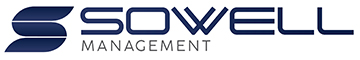 PRESS RELEASEFor Immediate release: August 15, 2020Erin Taylor, Sowell ManagementDirector, Marketing & Communications501-333-6688o / 501-813-7155cerin@sowellmanagement.comNorth Little Rock’s Sowell Management Named to Financial Times 300 Top RIAsAugust, 2020 – Sowell Management announced it has been named to the 2020 edition of the Financial Times 300 Top Registered Investment Advisers (RIAs). The list recognizes top independent RIA firms from across the U.S.  This is the seventh annual Financial Times 300 list, produced independently by the Financial Times in collaboration with Ignites Research, a subsidiary of the Financial Times that provides business intelligence on the asset management industry.“This national honor is a result of the hard work and dedication that’s proven time and again by the entire team at Sowell,” said Bill Sowell, CEO of Sowell Management. “It reinforces the culture and core values of our firm and makes us proud.  Everything we do as a firm is driven around the client experience. We work diligently to provide exceptional service to our clients each and every day, and this recognition affirms that we remain headed in the right direction.”This was the third year in a row Sowell has earned the prestigious acknowledgement, Sowell said. “It sets the bar high for us going forward, and we’re up for the challenge,” he added.RIA firms applied for consideration after having met a minimum set of criteria. Applicants were then graded on six factors: assets under management (AUM); AUM growth rate; years in existence; advanced industry credentials of the firm’s advisers; online accessibility; and compliance records. There are no fees or other considerations required of RIAs that apply for the Financial Times 300.This year the Financial Times reported that 2020’s list of top RIAs was “an elite group” and that “breadth of service is a key theme in this year’s list.”The Financial Times 300 is one in a series of rankings of top advisers by the Financial Times, including the Financial Times 401 (DC retirement plan advisers) and the Financial Times 400 (broker-dealer advisers).To read the Financial Times report in its entirety, it can be accessed at FT RIA Top 300.                                                                                     -more-Sowell release/Page 2About Sowell ManagementSowell Management is a privately held Registered Investment Advisor and provides its financial advisor partners with a developed and refined turnkey process that enables advisors to be in business for themselves but not by themselves. Their people, tools and process allow advisors the freedom to grow independently and be their own boss. A pioneer as a fee-based fiduciary since 1995, Sowell currently manages more than $3.5 billion in affiliated assets with advisors nationwide. Sowell’s goal is simple: provide tailored solutions to help grow their clients’ business while giving them the time back in their day to grow what is most important – their customer relationships.Additional informationThe Financial Times 300 Top Registered Investment Advisers is an independent listing produced annually by the Financial Times (June 2020). The Financial Times 300 is based on data gathered from RIA firms, regulatory disclosures and the Financial Time’s research. The listing reflected each practice’s performance in six primary areas: assets under management, asset growth, compliance record, years in existence, credentials and online accessibility. This award does not evaluate the quality of services provided to clients and is not indicative of the practice’s future performance. Neither the RIA firms nor their employees pay a fee to The Financial Times in exchange for inclusion in the Financial Times 300.